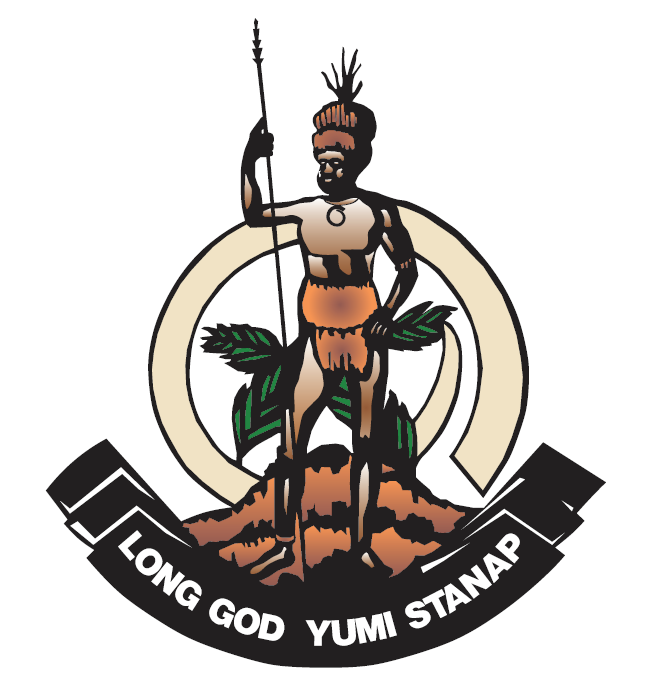 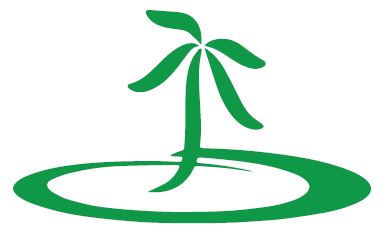 WEnvironmental and Social Safeguards WEnvironmental and Social Safeguards StraStra